WIOSNA – vårenNadeszła wiosna! Spójrz na fotografię i opowiedz, czym różni się wiosna od zimy. Podpisz wszystkie pory roku po polsku i po norwesku. Czy pamiętasz, jak nazywają się wiosenne miesiące? Skreśl  w podanych słowach literki Ą i Ę, a zobaczysz nazwę miesiąca! Oznaki wiosnySkąd wiemy, że już jest wiosna? Pomyśl i skreśl słowa, które nie pasują.Zgadliście? Brawo!Wiosnę widać w pogodzie. Mimo, że często pada deszcz,  robi się coraz cieplej. Coraz bardziej grzeje nas słońce,  śniegi i lody topnieją i znikają.Rano, kiedy idziemy do szkoły, jest jeszcze zimno. Po południu, kiedy wracamy do domu, nagle robi się nam za gorąco! Trzeba rozpiąć kurtkę i zdjąć czapkę. Dni są coraz dłuższe, a noce coraz krótsze.  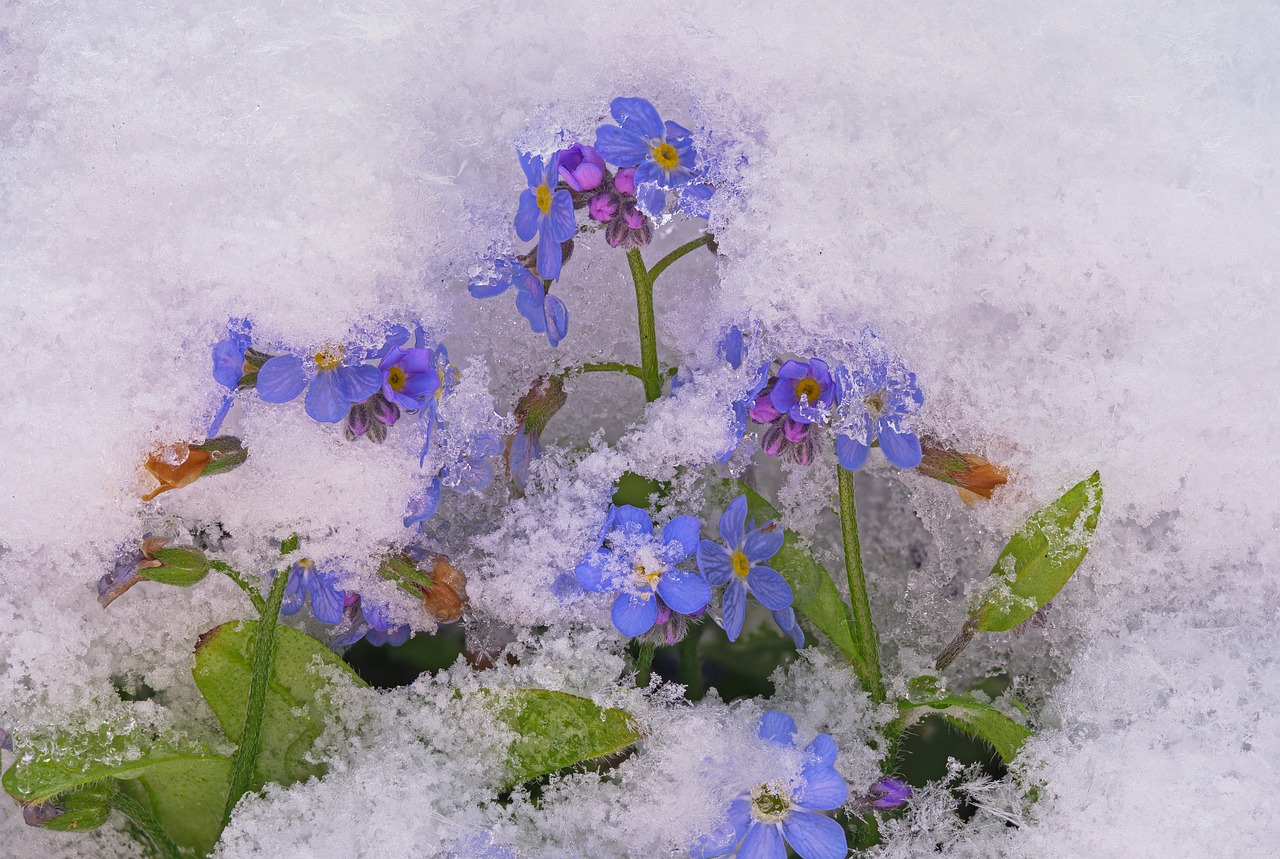 Bilde er tatt av Andreas (adege) fra PixabayCzy znasz wiosenne polskie przysłowia (ordtak)? Jak myślisz, co one oznaczają? Naucz się ich na pamięć! W marcu, jak w garncu.* * *kwiecień plecień, bo przeplata trochę zimy, trochę lata.Co nie pasuje do wiosny? Skreśl te słowa!Co widzisz na zdjęciu? Opisz to!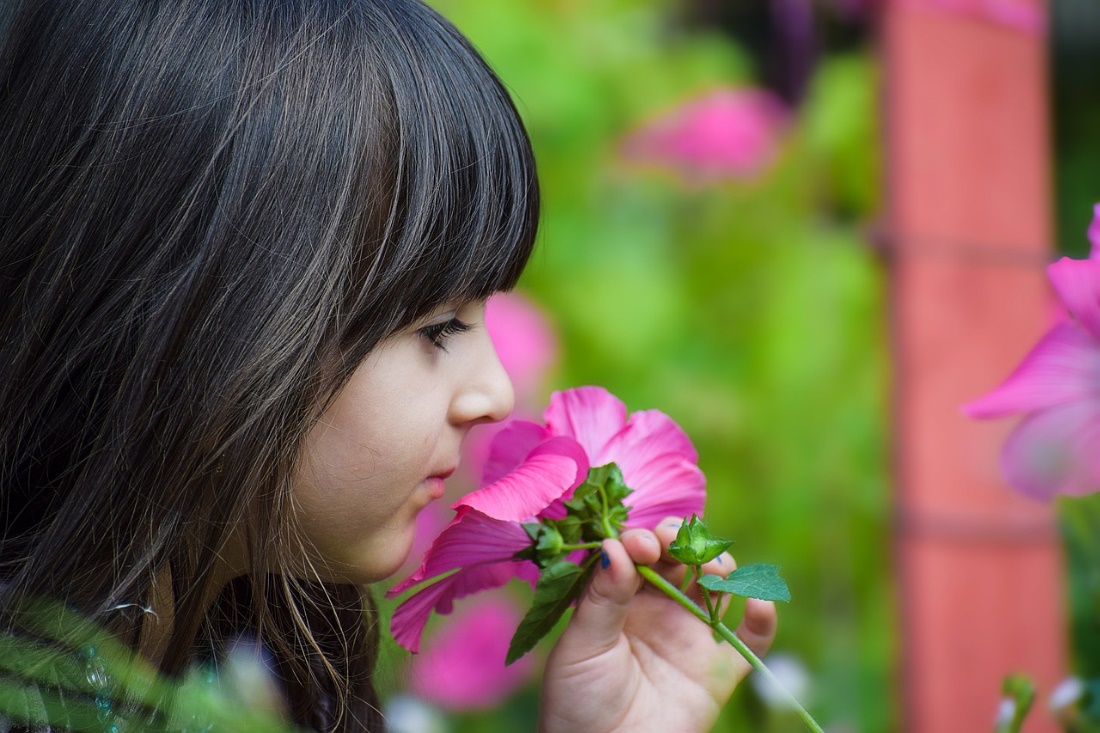 Bilde er tatt av khamkhor (khamkhor) fra Pixabay……..…………………………………………………………………………………………………..……………………………………………………..…………………………………………………..………………………………………………………………………………………………………..………………………………………………………………………………………………………..………………………………………………..………………………………………………………..………………………………………………………………………………………………………..………………………………………………………………………………………………………..…………………………………………… A ty lubisz wiosnę? Napisz, dlaczego!……..…………………………………………………………………………………………………..……………………………………………………..…………………………………………………..………………………………………………………………………………………………………..………………………………………………………………………………………………………..………………………………………………..………………………………………………………..………………………………………………………………………………………………………..………………………………………………………………………………………………………..…………………………………………………..…………………………………………………………………………………………………..……………………………………………………..…………………………………………………..………………………………………………………………………………………………………..………………………………………………………………………………………………………..………………………………………………..………………………………………………………..………………………………………………………………………………………………………..………………………………………………………………………………………………………..…………………………………………………..…………………………………………………………………………………………………..……………………………………………………..…………………………………………………..………………………………………………………………………………………………………..………………………………………………………………………………………………………..………………………………………………..………………………………………………………..………………………………………………………………………………………………………..………………………………………………………………………………………………………..………………………………………………..………………………………………………………………………………………………………..………………………………………………..………………………………………………………..………………………………………………………………………………………………………..………………………………………………………………………………………………………..………………………………………………..………………………………………………………………………………………………………..………………………………………………..………………………………………………………..………………………………………………………………………………………………………..………………………………………………………………………………………………………..……………………………………………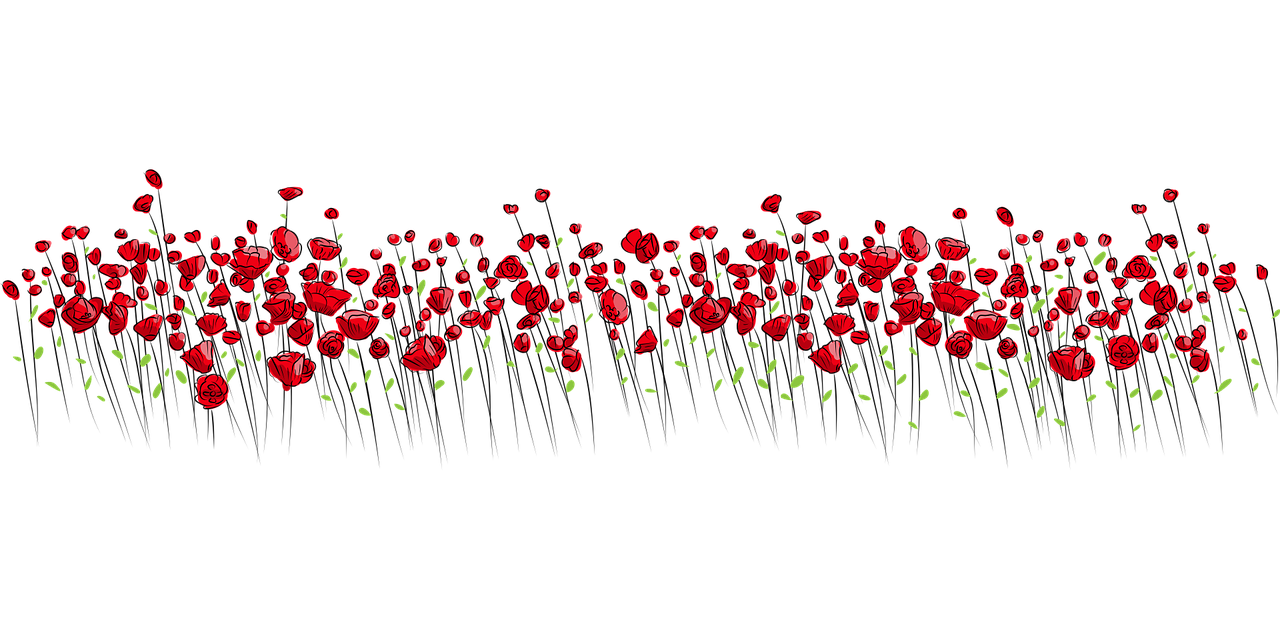 Illustrasjon av ran (greissdesign) fra Pixabay   ……………………………………………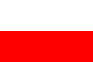    ……………………………………………   ……………………………………………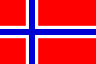    ……………………………………………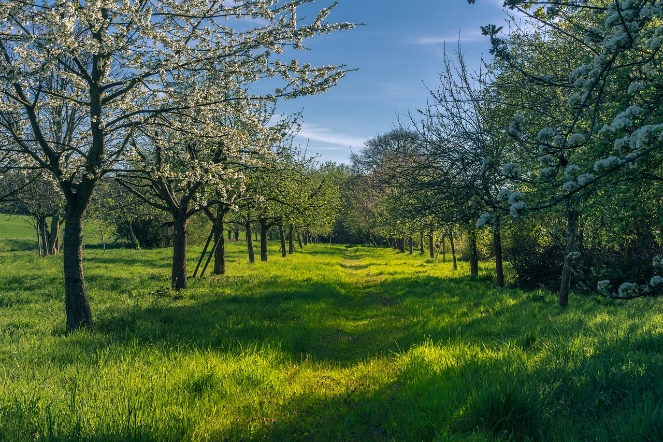 Bilde er tatt av Michael Strobel (Lichtsammler) fra Pixabay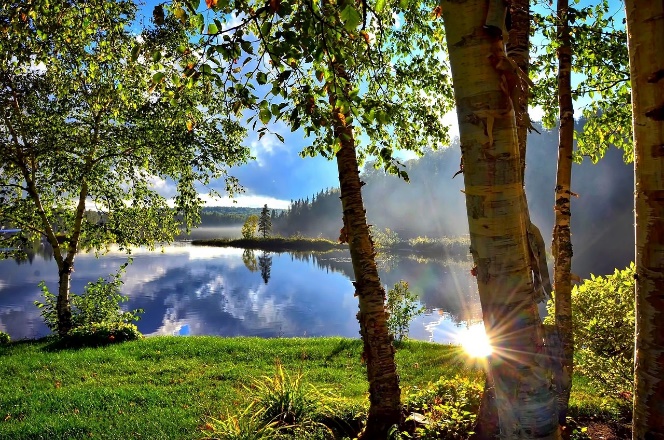 Bilde er tatt av Alain Audet (AlainAudet) fra Pixabay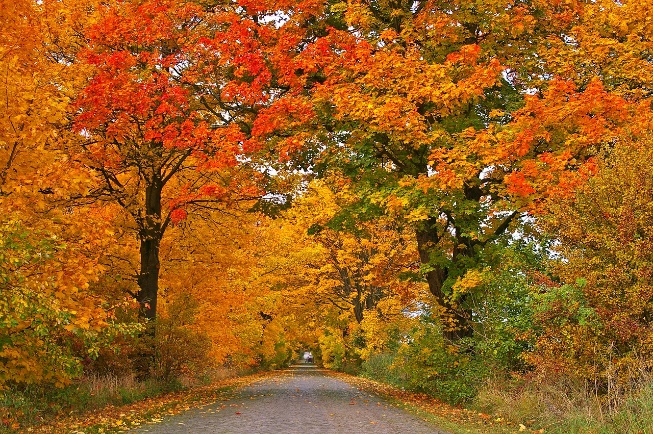 Bilde er tatt av Kerstin Riemer (KRiemer) fra Pixabay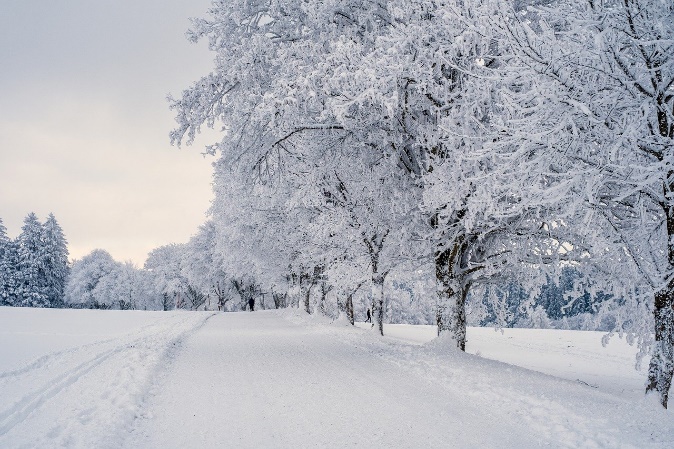 Bilde er tatt av Nicky (NickyPe) fra Pixabay   ……………………………………………   ……………………………………………   ……………………………………………   ……………………………………………M A Ą R Ę Z E Ą CK Ą W Ę I E C Ą I E Ą ŃM Ę A J Ą   ……………………………   ……………………………   ……………………………  ……………………………  ……………………………  ……………………………1.	Robi się corazcieplej - zimniej2.	Coraz mocniej świeciksiężyc - słońce3.	Śniegtopnieje - pada4.	Dni są corazkrótsze - dłuższe5.	Kwiaty zaczynająwiędnąć - kwitnąć6.	Drzewa wypuszczają  pąki - cukierkimaj ciepło słońce mróz kwiaty trawa śnieg listki marzec kwiecień maj grudzień spacery Wielkanoc Boże Narodzenie zieleń smutek śpiew ptaków radość tulipany 